f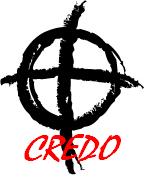                            A Confirmation Experience     2021-2022CREDO is a discipleship program available to all youth entering grades eight through twelve.  CREDO seeks to engage youth as they discover what it means to follow and profess faith in Jesus Christ as well as become a member of God’s church. The format is based on small group mentoring, web based curriculum, connection with families worship, and missional engagement. It is our hope and prayer that youth who participate in this nine month program will develop a better understanding of their faith in Jesus and the beauty found in being connected to a local church. Youth who complete the CREDO class will be commissioned as members of Westminster Presbyterian Church.Each Lesson Below is due at the correlating small group.  Bring a copy of your completed student response sheet downloaded online at www.westminsterpc.org/learn/youth/confirmation Kickoff Dinner – Saturday, September 25 @ 6:00pmSECTION ONE: SPIRITUAL FORMATION – KNOWING CHRIST	Lesson 1.1: Words of God, Words About God (Oct. 3)	Lesson 1.2: Three in one: God as Trinity? (Oct. 17)Lesson 1.3: Jesus: Image of the Invisible God? (Oct. 31)	Lesson 1.4: Who is the Holy Spirit? (Nov. 14)	Lesson 1.5: What Is Worship? (Dec. 5)Lesson in Peacemaking – Coatesville Kids To College (Dec. 19)	Lesson 1.6: Who Are the Presbyterians? (Jan. 9)SECTION TWO: MISSIONAL LIVING – MAKING CHRIST KNOWN	Lesson 2.1: Do I belong: Christian Community? (Jan. 23)	Lesson 2.2: What do we hope for as Christians? (Feb. 6)Lesson in Peacemaking – West Chester Food Cupboard or Safe Harbor (TBD)	Lesson 2.3: Love: And who exactly is my neighbor? (Feb. 27)Lesson 2.4: How can I grow? (March 6)Lesson 2.5: Do you want to hear a story: evangelism? (March 20)Peacemaking and Faith Statement Workshop (April 3)Statement of Faith Sunday – May 1Confirmation Sunday – May 8